Noteguide for Fundamental Forces: (Videos 5D)			Name					Murray goes on a rant about how the short range nature of the Strong Nuclear (Binds neutrons and protons together) limits the number of stable nuclei (they get too big) and influences the number of neutrons.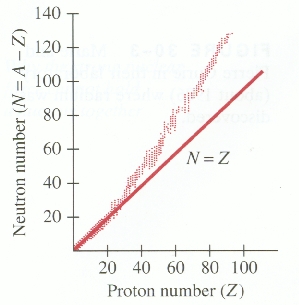 GravityWeak NuclearElectro-MagneticStrong Nuclear